Российская  Федерация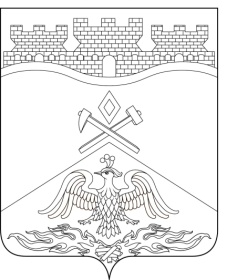           Ростовская  область          г о р о д   Ш а х т ы  ГОРОДСКАЯ ДУМА                РЕШЕНИЕ № 52246-го заседания городской Думы города  ШахтыПринято 26 марта 2019 года О внесении изменения в приложение 1 к «Положению о порядке перечисления части прибыли муниципальных унитарных предприятий в бюджет города Шахты» В связи с ликвидацией  муниципального унитарного предприятия г.Шахты «Спецавтоколонна» (далее - МУП г.Шахты «Спецавтоколонна») согласно определению Арбитражного суда Ростовской области  о завершении конкурсного производства от 09.08.2018 года Дело № А53-5573/2016, согласно выписке из Единого государственного реестра юридических лиц от 27.02.2019 №ЮЭ9965-19-22260953 в отношении МУП г.Шахты «Спецавтоколонна», городская Дума города ШахтыРЕШИЛА:1.Внести в приложение 1 к «Положению о порядке перечисления части прибыли муниципальных унитарных предприятий в бюджет города Шахты», утвержденному решением городской Думыгорода Шахты от 31.03.2011 года №109, следующее изменение:1) признать утратившей силу строку10 следующего содержания:2. Настоящее решение вступает в силу со дня его официального опубликования в СМИ, а также подлежит размещению в сети Интернет на официальном сайте городской Думы города Шахты.3. Контроль за исполнением настоящего решения возложить на заместителя главы Администрации города Шахты Д.А.Дедученко и на комитет городской Думы по бюджету (А.В. Тушминцев).Разослано: Управлению региональной и муниципальной политики Правительства РО, Администрации города Шахты, КУИ г.Шахты, Департамент финансов, Департамент экономики, прокуратуре, СМИ, дело.№п/пНаименование муниципальных предприятийПроцент отчислений от части прибыли«10МУП г. Шахты «Спецавтоколонна»    25»Председатель городской Думы – глава города Шахты		26 марта 2019 года	      И. Жукова